Publicado en Madrid el 28/06/2022 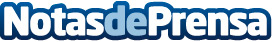 El rapero del grupo SFDK, Zatu Rey, publica ‘9 Meses en el Paraíso’, su primera novela de ficciónLas diferentes etapas de la vida cautivadora de un protagonista inolvidable, Javi ‘El Pelu’, protagonizan esta novela editada por Samarcanda, editorial de Lantia PublishingDatos de contacto:Redacción608171536Nota de prensa publicada en: https://www.notasdeprensa.es/el-rapero-del-grupo-sfdk-zatu-rey-publica-9 Categorias: Nacional Música Literatura Sociedad http://www.notasdeprensa.es